＊わたしのサポートチーム＊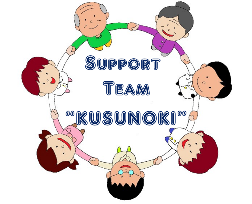 氏名かかりつけ医　　　　　　　　　　　　　　　　　　　　　　　　　　　　　　TELケアマネジャー/相談支援員　　　　　　　　　　　　　　　　　　　　　TEL訪問看護ステーション　　　　　　　　　　　　　　　　　　　　　　　　　TELかかりつけ薬局　　　　　　　　　　　　　　　　　　　　　　　　　　　　　TEL定期受診病院　　　　　　　　　　　　　　　　　　　　　　　　　　　　　TEL　　　　　　　　　　　　　　　　　　　　　　　　　　　　　　　TEL　　　　　　　　　　　　　　　　　　　　　　　　　　　　　　　　　　　　　　TEL＊わたしのサポートチーム＊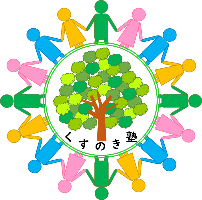 氏名かかりつけ医　　　　　　　　　　　　　　　　　　　　　　　　　　　　　　TELケアマネジャー/相談支援員　　　　　　　　　　　　　　　　　　　　　TEL訪問看護ステーション　　　　　　　　　　　　　　　　　　　　　　　　　TELかかりつけ薬局　　　　　　　　　　　　　　　　　　　　　　　　　　　　　TEL定期受診病院　　　　　　　　　　　　　　　　　　　　　　　　　　　　　TEL　　　　　　　　　　　　　　　　　　　　　　　　　　　　　　　TEL　　　　　　　　　　　　　　　　　　　　　　　　　　　　　　　　　　　　　　TEL＊わたしのサポートチーム＊氏名かかりつけ医　　　　　　　　　　　　　　　　　　　　　　　　　　　　　　TELケアマネジャー/相談支援員　　　　　　　　　　　　　　　　　　　　　TEL訪問看護ステーション　　　　　　　　　　　　　　　　　　　　　　　　　TELかかりつけ薬局　　　　　　　　　　　　　　　　　　　　　　　　　　　　　TEL定期受診病院　　　　　　　　　　　　　　　　　　　　　　　　　　　　　TEL　　　　　　　　　　　　　　　　　　　　　　　　　　　　　　　TEL　　　　　　　　　　　　　　　　　　　　　　　　　　　　　　　　　　　　　　TEL＊わたしのサポートチーム＊氏名かかりつけ医　　　　　　　　　　　　　　　　　　　　　　　　　　　　　　TELケアマネジャー/相談支援員　　　　　　　　　　　　　　　　　　　　　TEL訪問看護ステーション　　　　　　　　　　　　　　　　　　　　　　　　　TELかかりつけ薬局　　　　　　　　　　　　　　　　　　　　　　　　　　　　　TEL定期受診病院　　　　　　　　　　　　　　　　　　　　　　　　　　　　　TEL　　　　　　　　　　　　　　　　　　　　　　　　　　　　　　　TEL　　　　　　　　　　　　　　　　　　　　　　　　　　　　　　　　　　　　　　TEL＊わたしのサポートチーム＊氏名かかりつけ医　　　　　　　　　　　　　　　　　　　　　　　　　　　　　　TELケアマネジャー/相談支援員　　　　　　　　　　　　　　　　　　　　　TEL訪問看護ステーション　　　　　　　　　　　　　　　　　　　　　　　　　TELかかりつけ薬局　　　　　　　　　　　　　　　　　　　　　　　　　　　　　TEL定期受診病院　　　　　　　　　　　　　　　　　　　　　　　　　　　　　TEL　　　　　　　　　　　　　　　　　　　　　　　　　　　　　　　TEL　　　　　　　　　　　　　　　　　　　　　　　　　　　　　　　　　　　　　　TEL